Сегодня в Вятской торгово-промышленной палате состоялся круглый стол по обсуждению вопросов введения в Кировской области «налоговых каникул» для начинающих предпринимателей. Мероприятие проходило в рамках форума «Предпринимательство на Вятке – 2015», организатором которого выступает департамент развития предпринимательства и торговли совместно с общественными объединениями предпринимателей. Традиционный оператор - Вятская торгово-промышленная палата. Генеральный партнер ОАО КБ «Хлынов», партнеры – компания Теле2, Клуб маркетологов и Центр предпринимательства (г. Москва). Глава департамент развития предпринимательства и торговли Павел Ануфриев рассказал о сути вводимых «налоговых каникул». Так предполагается нулевая процентная ставка по упрощенной и патентной системам налогообложения для индивидуальных предпринимателей в период с 2016 по 2020 гг. Для того, чтобы получить льготы ИП должен быть впервые зарегистрированным и осуществлять деятельность в производственной, социальной, научной сферах и в сфере оказания бытовых услуг населению. Также область вводит два ограничения: численность работников не выше 15 человек и предельный размер доходов, полученных ИП в течение года - не выше 6 млн. рублей. Павел Николаевич отметил, что департаментом были произведены расчеты о том, какова будет сумма выпадающих налогов в результате принятия налоговых льгот. Данные были взяты за 2013 и 2014 года. В итоге сумма за два года получилась 8, 4 млн. рублей. Однако не все предприниматели согласились с необходимостью принятия налоговых льгот. Так Александр Краснов, председатель совета директоров ООО «Красносельский хлеб» считает, что все должны быть в равных условиях в независимости начинающий он бизнесмен или нет, а если и давать льготу, то всей отрасли в целом. Председатель Правления КБ «Хлынов» в свою очередь отметил, что любая мера, направленная на появление новой бизнес-единицы хороша. http://www.vcci.ru/vtpp/adinf/detail.php?ID=28237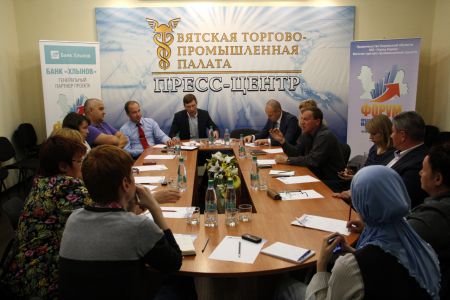 